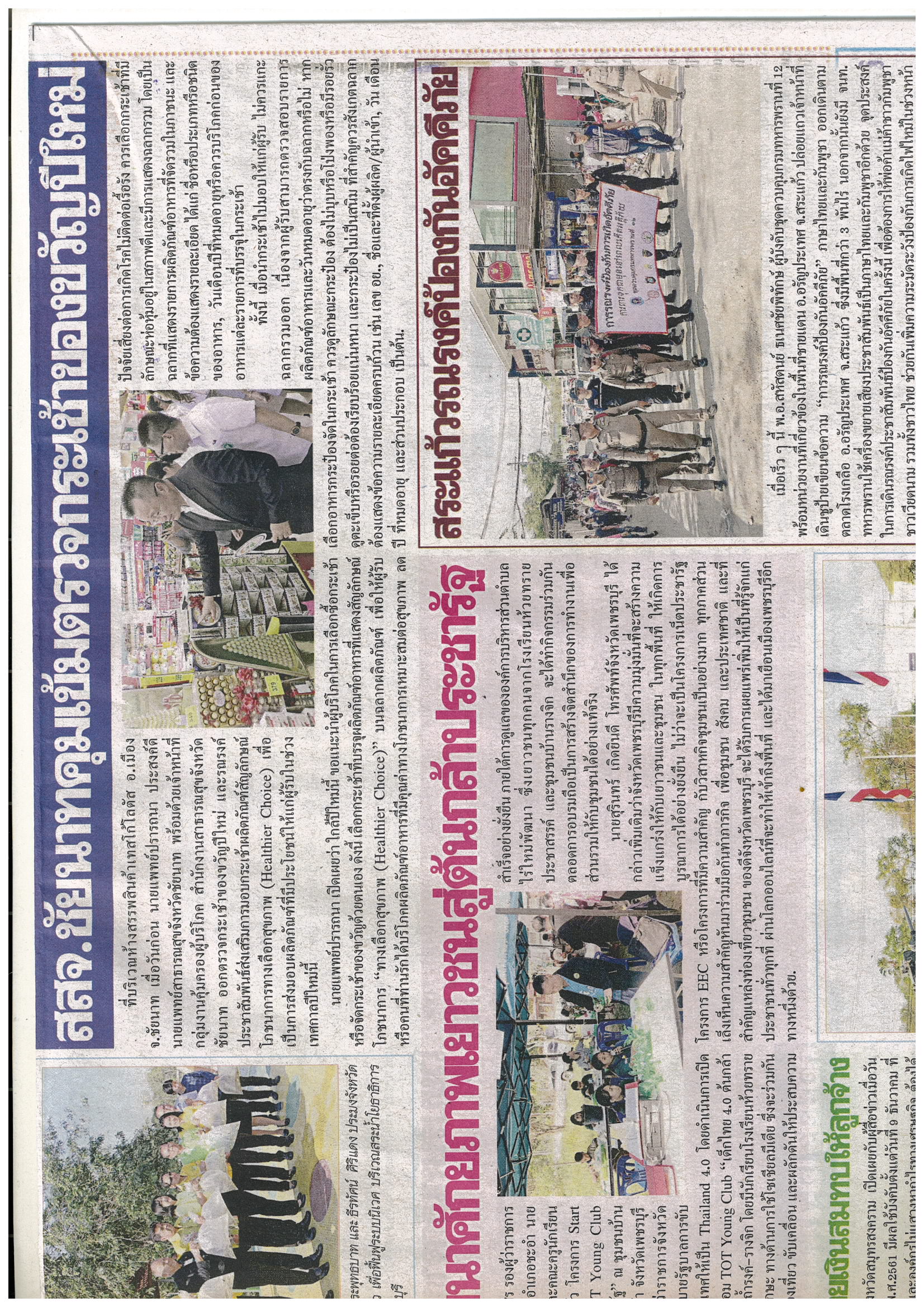 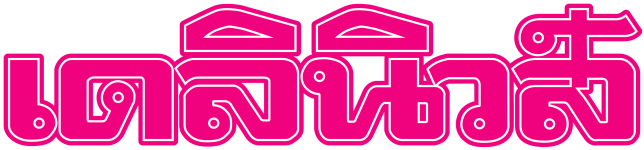 ข่าวประจำวันอังคารที่ 25 ธันวาคม 2561 หน้าที่ 14